Vakuometr + tester tlaku palivové soustavyRozsah měřáku do přetlaku: 0-0,7 Bar ( 0-10 Psi ) Podtlak: 0-70 cm/Hg vacSada obsahuje cejchovaný měřící přístroj, gumovou hadičku a adaptéry pro univerzální použití.Měření tlaku:Např. tlaku v  palivové soustavě u vozidel, kde je předpokládaný tlak maximálně 0,7Bar (nízkotlaké jednobodové vstřikování)Měření podtlaku:Např. účinnost vývěvy brzdového posilovače, těsnost a účinnost podtlakových rozvodů vstřikování, karburátorů, synchronizaci karburátorů.Postup prácePřed započetím práce se přesvědč podle údajů výrobce vozidla, že předpokládaný tlak nebo podtlak nepřekročí rozsah stupnice přístroje, jinak dojde k jeho nevratnému poškození! Na měřící přístroj nasaď přiloženou gumovou hadici a zvol vhodný adaptér. Ten připoj do měřeného okruhu, odečti hodnotu ze stupnice a porovnej ji s údaji výrobce vozidlaProdávající neodpovídá za škody způsobené nesprávným použitím sady.                     Pracujte, jen když jste v dobré fyzické a psychické kondici. Soustřeďte se na práci.                     Nepracujte, pokud jste unaveni nebo pod vlivem léků nebo alkoholu.                     Nepozornost během práce může vést k vážným zraněním.                     Používejte ochranné prostředky. Vždy používejte ochranné rukavice.                     Používání prostředků osobní ochrany jako protiprachový respirátor, ochranná obuv,                      přilba a chrániče sluchu snižují riziko vážných úrazů.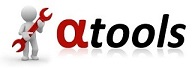 